Бекітемін:Химиялық қару  (сабақтың тақырыбы)Сабақтың барысыБөлім: 10.8. Өмір қауіпсіздігі және ақпараттық технологиялар негіздері10.8. Өмір қауіпсіздігі және ақпараттық технологиялар негіздеріПедагогтің аты-жөніЖоламанова А.ЖЖоламанова А.Ж Күні: 10.03.2021ж10.03.2021ж Сынып: 10 Қатысушылар саны: Қатыспағандар саны:Сабақтың тақырыбыХимиялық қаруХимиялық қаруОқу бағдарламасына сәйкес оқыту мақсаттары Химиялық қарулармен  және оларды қолдану белгілерімен таныстыру. Химиялық қарулармен  және оларды қолдану белгілерімен таныстыру.Сабақтың мақсатыУлағыш заттарды адам ағзасына әсері бойынша жіктеу;Қырып-жою қаруының қолданылу белгілерін ажыратуды үйрету;Улағыш заттардан қорғану тәсілдерін қолдануды үйрету;Улағыш заттарды адам ағзасына әсері бойынша жіктеу;Қырып-жою қаруының қолданылу белгілерін ажыратуды үйрету;Улағыш заттардан қорғану тәсілдерін қолдануды үйрету;Сабақтың кезеңі/ уақытПедагогтің әрекетіОқушының әрекетіБағалауРесурстар
БасыҚР Әнұранын орындауАмандасуОқушыларды түгелдеуҮй тапсырмасын тексеру: «Қара жәшік» әдісі бойынша үй тапсырмасына дайындықтарын тексеру.1.Ядролық жарылыс түрлерін атаңдар.
2.Ядролық жарылыстың зақымдаушы факторлары қандай?
3.Ядролық зақымдану ошағы дегеніміз не?
4. Не себептен ядролық қару жаппай қырып-жою құралы саналады?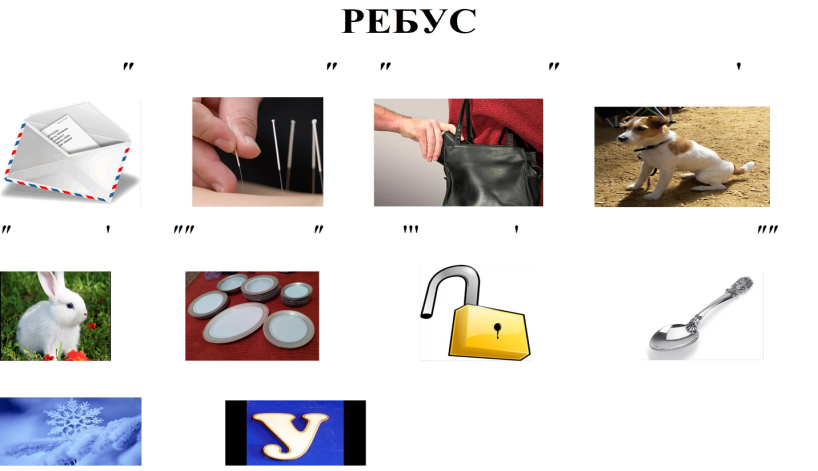 ҚР Әнұранын орындайдыАмандасады«+», «-» әдісіОқулық Интерактивтік тақта Презентациябейнетаспаhttps://youtu.be/G qZkYv4A-xw  
ОртасыЖаңа сабақ: Химиялық қару, оның қолданылу белгілері.Химиялық қару- қырып-жою қаруының түрі, әрекеті кейбір химиялық заттардың улағыш қасиеттеріне негізделген.Улағыш заттар, олардың зақымдаушы қасиеттері және олардан қорғану тәсілдері.Адам ағзасына әскері бойынша улағыш заттар келесі түрлерге бөлінеді: тері-іріндік, тұншықтырушы, жалпыулаушы, тітіркендіруші және психохимиялық.Химиялық зақымдану ошағы, алғашқы және екінші зақымдану аймағы.                                                Химиялық қару әсеріне тікелей тап болған және үстінде зақымдау күшінде шоғырланған бүлінген ауа бұлты таралған аймақ химиялық зақымдану аймағы деп аталады.«Конверт-сұрақ» әдісі.Оқушылар жаңа тақырыпқабайланысты  конверттен алған сұрағына жауап жазады.Оқушылар тыңдайды және  сұрақтар бойынша талдау жасайды Оқулық Интерактивтік тақта Презентациябейнетаспаhttps://youtu.be/G qZkYv4A-xw  Қорытынды«Венн» диаграммасыЯдролық қару          Ұқсастығы       Химиялық қару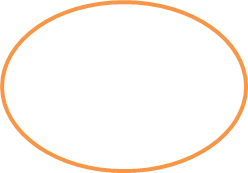 Үйге тапсырма: Химиялық қару тақырыбын оқу.Диаграмманы толтырадыОқушылар өзбетінше жеке орындайды«Білім ағашы»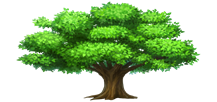 Оқулық Интерактивтік тақта Презентациябейнетаспаhttps://youtu.be/G qZkYv4A-xw  